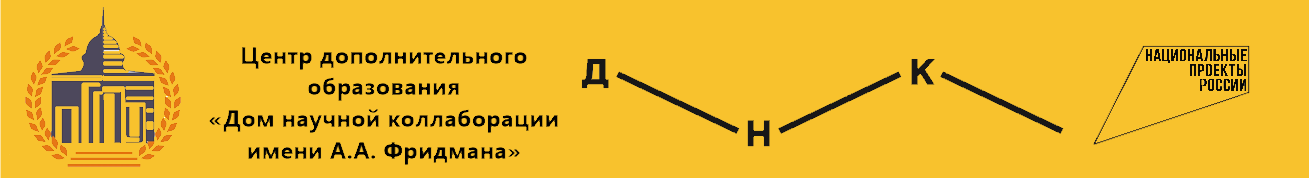 ПОЛОЖЕНИЕо проведении Краевого конкурса проектных работ по биологии
«Я хочу изменить мир» I. Общие положения1.1. Настоящее Положение определяет порядок организации и проведения краевого конкурса проектных работ по биологии «Я хочу изменить мир» (далее – Положение, Конкурс).1.2. Организатор Конкурса – Центр дополнительного образования «Дом научной коллаборации им. А.А.Фридмана» при ФГБОУ ВО «Пермский государственный гуманитарно-педагогический университет» (далее – ДНК им. А.А. Фридмана).1.3. Участники Конкурса – учащиеся 9-11 классов общеобразовательных организаций Пермского края, студенты 1-2 курсов профессиональных образовательных организаций.1.4. Информация о рекомендациях по выбору темы и оформлению результатов идеи проекта указано в приложении к настоящему Положению.1.5. Количество участников от одной образовательной организации 
не ограничено.1.6. Участие в конкурсе бесплатное.II. Цель Конкурса2.1. Цель Конкурса – формирование исследовательских умений учащихся в процессе поиска инновационных решений актуальных проблем современного мира.III. Деятельность конкурсной комиссии Критерии 3.1. Оценивание работ осуществляет Конкурсная комиссия. Конкурсная комиссия состоит не менее чем из 3 членов.3.2. Членами Конкурсной комиссии являются сотрудники ДНК им. А.А. Фридмана.3.3. Деятельность Конкурсной комиссии заключается в оценке теоретических проектных научно-исследовательских работ.3.4. Теоретические проектные научно-исследовательские работы представляются на Конкурс в формате видеороликов.3.5. Оценивание видеороликов производится одновременно всеми членами Конкурсной комиссии. Итоговый балл вычисляется путем нахождения среднего арифметического оценок соответствующих характеристик, с последующим суммированием.3.6. Оценивание работ осуществляется по 10-балльной шкале 
и включает в себя  следующие критерии:IV. Сроки и порядок проведения Конкурса5.1. Прием заявок на участие осуществляется по электронной ссылке https://forms.gle/vf6frJJyTj5qFMA79 до 22 ноября 2020 года.5.2. Прием видеороликов осуществляется до 1 декабря 2020 года путем отправки на почту dnk_konkurs@mail.ru файла в формате *.AVI или *.MP4, либо ссылки на этот файл для скачивания с облачной платформы, либо ссылки для просмотра на YouTube.5.3. Итоги Конкурса будут объявлены в срок до 5 декабря 2020 года.5.4.  Ответственное лицо за организацию конкурса: Олехов Алексей Андреевич, телефон 89922067003.V. Процедура награждения6.1 Участники конкурса награждаются Сертификатами об участии, победители и призёры – дипломами. Ф.И.О. педагогов, подготовивших участников, победителей и призеров, указываются в сертификатах и дипломах обучающихся.VI. Ответственность7.1. Авторские права на фотоработы принадлежат авторам. Организатор не несет ответственности за нарушение участниками авторских прав.7.2. Представленные на Конкурс работы не рецензируются.7.3. Участие в конкурсе означает согласие автора на использование его работ организаторами и партнерами  Конкурса неограниченное время с соблюдением авторских прав при публикации в масс-медиа без выплаты авторского вознаграждения и без дополнительного разрешения автора. Приложение к положениюРекомендации по выбору темы и оформлению результатов идеи проектаКаждый представитель современного общества живет в удивительном, разнообразном, быстро меняющемся и эволюционирующем мире. Сегодня, даже школьнику доступны многие передовые технологии, 
о которых не могли и мечтать основоположники классического естествознания. Это и ЭВМ огромной вычислительной мощности, и почти неограниченные информационные ресурсы, систематизированные 
и доступные из любой точки мира, каналы связи высочайшей пропускной способности, наработки десятков тысяч ученых практически любой области, современные методы исследований, робототехника, 3D моделирование 
и печать, лазеры и многое - многое другое.Несмотря на научно-технический прогресс, наша цивилизация испытывает множество проблем различного масштаба и различной природы... Многие из них, как это ни странно, обусловлены самим научно-техническим прогрессом. Современная биология и медицина развивается с огромной скоростью, давая человечеству всё большие возможности, но при этом возникают 
всё новые вопросы, ответ на которые не всегда очевиден. Но именно 
Вам предстоит строить новый мир, в котором предстоит жить! Каким он будет? Зависит от Вас!Ваша задача – помочь человечеству, как молодой ученый, обозначить наиболее актуальные, на ваш взгляд проблемы современного мира 
(в контексте развития биологических наук), и выбрать понравившуюся вам для решения.Решение должно содержать инновационную идею, которая, по вашему мнению, должна изменить сложившуюся ситуацию к лучшему или открыть принципиально новые знания пока неизвестные фундаментальной науке.Задача конкурсантов:Изучить интересующую проблему, печатные и электронные литературные источники по ней, общественное мнение, аргументировать, если считаете, что оно ошибочно.Собрать иллюстративный материал, показывающий важность вашей темы исследования.Придумать инновационное и современное решение обозначенной проблемы, с применением самых передовых технологий и достижений науки (в основном медико-биологической отрасли).Сформировать короткое, хорошо аргументированное 
и иллюстрированное сообщение, которое покажет, что именно Ваш проект заслуживает внимания.Представить в формате видеоролика:длительность: не более 3 минут;разрешение: не менее 640*480;приемлемое качество звука;формат *.AVI или *.MP4рассказ о своей идее в собственном исполнении;приветствуются фото и видеоматериалы, сделанные автором;приветствуется академический стиль изложения, инфографика и данные в цифровом представлении.Утверждено приказом и.о. ректора
ФГБОУ ВО «Пермский государственный гуманитарно-педагогический университет»№ 04/ДО-339 от 13.11.2020№КритерийМаксимальное количество баллов1Новизна и оригинальность идеи102Использование научных результатов и фактов103Рациональность решений104Логичность изложения105Аргументация106Дополнительные баллы(по решению Конкурсной комиссии)10